MARSZAŁEK WOJEWÓDZTWA PODKARPACKIEGO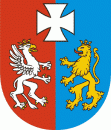 OS-I.7222.32.5.2023.BK						Rzeszów, 2023-08-11DECYZJADziałając na podstawie:art. 163 ustawy z dnia 14 czerwca 1960 r. Kodeks postępowania administracyjnego (t.j. Dz. U. z 2023 r. poz. 775 ze zm.),art. 192, art. 378 ust. 2a ustawy z dnia 27 kwietnia 2001 r. Prawo ochrony środowiska (t.j. Dz. U. z 2022 r. poz. 2556 ze zm.) w związku z § 2 ust 1 pkt 14 i 15 rozporządzenia Rady Ministrów z dnia 10 września 2019 r. w sprawie przedsięwzięć mogących znacząco oddziaływać na środowisko (Dz. U. z 2019 r., poz. 1839 ze zm.),po rozpatrzeniu wniosku z dnia 23 czerwca 2023 r. znak: NE/1020/2023 złożonego przez  Spółkę: Federal-Mogul Gorzyce Sp. z o.o., ul. Odlewników 52, 39 -432 Gorzyce (REGON 000036908, NIP 8670003039) w sprawie zmiany decyzji Marszałka Województwa Podkarpackiego z dnia 15 marca 2019 r., znak: OS-I.7222.36.2.2018.MH ze zmianami udzielającej Spółce pozwolenia zintegrowanego na  prowadzenie instalacji do produkcji tłoków aluminiowych oraz tłoków stalowych obejmującej urządzenia do wtórnego wytopu metali nieżelaznych z grupy Al (AK12, AK AlSi12 i inne) o zdolności produkcyjnej 163 Mg/dobę i urządzenia do powierzchniowej obróbki metali z zastosowaniem procesów chemicznych o całkowitej objętości wanien procesowych 165 m3 wraz z instalacją energetycznego spalania paliw o mocy 37MWt - nie wymagającą pozwolenia zintegrowanego, natomiast wymagającą pozwolenia na wprowadzanie gazów i pyłów do powietrza atmosferycznegoorzekamzmieniam decyzję Marszałka Województwa Podkarpackiego z dnia 15 marca 2019r., znak: OS-I.7222.36.2.2018.MH, zmienioną decyzją z dnia 4 marca 2020 r. znak: OS- I.7222.18.1.2020.MH, z dnia 10 maja 2023 r. znak: OS-I.7222.21.5.2022.BK udzielającą Federal-Mogul Gorzyce Sp. z o.o., ul. Odlewników 52, 39-432 Gorzyce (REGON 000036908, NIP 8670003039) pozwolenia zintegrowanego na prowadzenie instalacji do produkcji tłoków aluminiowych oraz tłoków stalowych, w skład których wchodzić będą urządzenia do wtórnego wytopu metali nieżelaznych z grupy Al (AK12, AK AlSi12 i inne) o zdolności produkcyjnej 163  Mg/dobę i urządzenia do powierzchniowej obróbki metali z zastosowaniem procesów chemicznych o całkowitej objętości wanien procesowych 165 m3 wraz z instalacją energetycznego spalania paliw o mocy 37MWt - nie wymagającą pozwolenia zintegrowanego, natomiast wymagającą pozwolenia na wprowadzanie gazów i pyłów do powietrza atmosferycznego w  następujący sposób:Treść po słowie orzekam w punkcie B) otrzymuje nowe brzmienie: „ B) Udzielam Federal-Mogul Gorzyce Sp. z o.o., ul. Odlewników 52, 39-432 Gorzyce (REGON 000036908 NIP 8670003039) pozwolenia zintegrowanego na prowadzenie instalacji do produkcji tłoków aluminiowych oraz tłoków stalowych, w skład których wchodzić będą urządzenia do wtórnego wytopu metali nieżelaznych z grupy Al (AK12, AK AlSi12 i inne) o zdolności produkcyjnej 163 Mg/dobę, oraz urządzenia do powierzchniowej obróbki metali z zastosowaniem procesów chemicznych o całkowitej objętości wanien procesowych 165 m3 wraz z instalacją energetycznego spalania paliw o mocy 19,5 MWt – nie wymagającą pozwolenia zintegrowanego, natomiast wymagającą pozwolenia na wprowadzanie gazów i pyłów do powietrza atmosferycznego i określam:”2. Punkt I.2.3. otrzymuje brzmienie:„I.2.3. Parametry urządzeń technologicznych instalacji energetycznego spalania paliw, tj. kotłowni zakładowej nie wymagającej pozwolenia zintegrowanego, natomiast wymagającej pozwolenia na wprowadzanie gazów i pyłów do powietrza atmosferycznego:Kocioł gazowy DWH 1850, płomienicowo – płomieniówkowy, wyposażony w  ekonomizer – 2 szt.	moc kotła					9,750 MWt,	wydajność cieplna				8 385 000 kcal/h (35 100 000 kJ/h),	sprawność cieplna z ekonomizerem	94 %.”3. Punkt II.1.1. otrzymuje brzmienie:„ II.1. Emisja gazów i pyłów wprowadzanych do powietrza z instalacji.II.1.1. Ilości gazów i pyłów wprowadzanych do powietrza ze źródeł i emitorów instalacji do produkcji tłoków aluminiowych oraz tłoków stalowych.Tabela 1 A Ilości gazów i pyłów wprowadzanych do powietrza z instalacji energetycznego spalania paliw do dnia 31 grudnia 2024 r.* - stężenie substancji w gazach odlotowych w odniesieniu do gazów suchych i warunków umownych: temperatury 273,15 K, ciśnienia 101,3 kPa oraz przy zawartości 3% tlenu w gazach odlotowych** - tlenek azotu i dwutlenek azotu w przeliczeniu na dwutlenek azotuTabela 1 B Ilości gazów i pyłów wprowadzanych do powietrza z instalacji energetycznego spalania paliw od dnia 1 stycznia 2025 r.* - stężenie substancji w gazach odlotowych w odniesieniu do gazów suchych i warunków umownych: temperatury 273,15 K, ciśnienia 101,3 kPa oraz przy zawartości 3% tlenu w gazach odlotowych** - tlenek azotu i dwutlenek azotu w przeliczeniu na dwutlenek azotu”4. Punkt III.5.1. otrzymuje brzmienie:„ III.5.1. Rodzaj i masa odpadów przewidywanych do przetwarzania w okresie roku.Tabela 155. Punkt III.5.2. otrzymuje brzmienie:„ III.5.2. Sposób i miejsce magazynowania odpadów przeznaczonych do przetwarzania.Tabela 166. Punkt III.5.4.1. otrzymuje brzmienie:„III.5.4.1. Odzysk odpadów o kodach 10 09 80, 12 01 01, 17 04 01, 17 04 05, 19 12 02 i  19 12  03 prowadzony będzie w linii do produkcji wkładek Alfin, na terenie Federal-Mogul Gorzyce Sp. z o.o., na działce o nr ewid. 1744/33 przy ul. Odlewników 52 w  Gorzycach.Odpady poddawane będą procesowi odzysku kwalifikowanemu jako R4 (Recykling lub regeneracja metali i związków metali) – uzyskiwane będą z nich tuleje z żeliwa przeznaczone na wkładki nośne. Odpady stanowić będą do 71% wsadu do pieca topialnego.”Pozostałe warunki decyzji pozostają bez zmian.UzasadnienieWnioskiem z dnia 23 czerwca 2023 r., znak: NE/1020/2023 Spółka: Federal-Mogul Gorzyce Sp. z o.o., ul. Odlewników 52, 39-432 Gorzyce (REGON 000036908, NIP 8670003039) wystąpiła o zmianę decyzji Marszałka Województwa Podkarpackiego z dnia 15 marca 2019 r., znak: OS-I.7222.36.2.2018.MH, zmienionej decyzją z dnia 4 marca 2020 r. znak: OS-I.7222.18.1.2020.MH oraz z dnia 10 maja 2023 r. znak: OS- I.7222.21.5.2022.BK udzielającej Spółce pozwolenia zintegrowanego na prowadzenie instalacji do produkcji tłoków aluminiowych oraz tłoków stalowych obejmującej urządzenia do wtórnego wytopu metali nieżelaznych z  grupy Al (AK12, AK AlSi12 i inne) o zdolności produkcyjnej 163 Mg/dobę i  urządzenia do powierzchniowej obróbki metali z zastosowaniem procesów chemicznych o całkowitej objętości wanien procesowych 165 m3 wraz z instalacją energetycznego spalania paliw o mocy 37MWt - nie wymagającą pozwolenia zintegrowanego, natomiast wymagającą pozwolenia na wprowadzanie gazów i pyłów do powietrza atmosferycznego.Informacja o przedmiotowym wniosku umieszczona została w publicznie dostępnym wykazie danych o dokumentach zawierających informacje o środowisku i  jego ochronie pod numerem 450/2023.Eksploatowane na terenie Spółki instalacje klasyfikują się zgodnie z ust. 2 pkt 6 i pkt 7  załącznika do rozporządzenia Ministra Środowiska z dnia 27 sierpnia 2014 r. w sprawie rodzajów instalacji mogących powodować znaczne zanieczyszczenie poszczególnych elementów przyrodniczych albo środowiska jako całości (Dz. U. z  2014 r., poz. 1169) jako instalacje:- 	do wtórnego wytopu metali nieżelaznych lub ich stopów, w tym oczyszczania, odlewania lub przetwarzania metali z odzysku, o zdolności produkcyjnej wytopu większej niż 4 t na dobę w przypadku ołowiu lub kadmu oraz większej niż 20 t na dobę w przypadku pozostałych metali, z wyłączeniem metali szlachetnych,- 	do powierzchniowej obróbki metali lub tworzyw sztucznych, z zastosowaniem procesów chemicznych lub elektrolitycznych, o całkowitej objętości wanien procesowych większej niż 30 m3.Instalacje zaliczane są zgodnie § 2 ust. 1 pkt 14 i 15 rozporządzenia Rady Ministrów z dnia 10 września 2019 r. w sprawie przedsięwzięć mogących znacząco oddziaływać na środowisko do przedsięwzięć mogących zawsze znacząco oddziaływać na środowisko. Tym samym, na podstawie art. 378 ust. 2a ustawy Prawo ochrony środowiska organem właściwym do wydania pozwolenia jest marszałek województwa.Po analizie formalnej złożonych dokumentów stwierdzono, że zawiera braki formalne. Do wniosku nie dołączono zaświadczenia o niekaralności wspólnika zagranicznego. W związku z powyższym pismem: z dnia 30 czerwca 2023 r. znak: OS-I.7222.32.5.2023.BK wezwano Spółkę do uzupełnienia braków formalnych. Spółka przy piśmie z dnia 18 lipca 2023 r. znak: NE/1124/2023 złożyła uzupełnienie wniosku w ww. zakresie. Po analizie złożonego uzupełnienia, pismem z dnia 24 lipca 2023 r. znak: OS- I.7222.32.5.2023.BK zawiadomiono o wszczęciu postępowania administracyjnego w sprawie zmiany pozwolenia zintegrowanego dla ww. instalacji.Analizując przedstawioną dokumentację uznano, że wnioskowane zmiany nie mieszczą się w definicji istotnej zmiany instalacji zawartej w art. 3 ust. 7) ustawy Prawo ochrony środowiska, a związane są z:- rozszerzeniem przetwarzania odpadów o odpad o kodzie 12 01 01 – odpady z  toczenia i  piłowania metali żelaznych,- modernizacją kotłów w ciepłowni zakładowej tj. obniżeniem ich mocy.Konieczność zmiany pozwolenia zintegrowanego w powyższym zakresie wynika z faktu podjęcia przez Spółkę współpracy z firmami, które w swoich procesach wytwarzają odpad o kodzie 12 01 01, co wynika z realizacji projektów racjonalizatorsko oszczędnościowych. Odpad ten, to odpad metalowy, stały, obojętny dla środowiska, stanowiący wartościowy składnik w prowadzonym procesie produkcyjnym z  wykorzystaniem odpadów. Odpad ten jest sklasyfikowany jako niepalny, stąd też nie został ujęty w operacie przeciwpożarowym. Jednocześnie Spółka wnioskowała o zmniejszenie ilości odpadów przeznaczonych do przetwarzania o kodzie 12 01 03 – odpady z toczenia i piłowania metali nieżelaznych, co w  rezultacie nie spowodowało zmiany w ilości odpadów przeznaczonych do przetwarzania w ciągu roku jak i największej masy odpadów, które mogłyby być magazynowane w tym samym czasie i w związku z tym zmianie nie uległo ustanowione zabezpieczenie roszczeń.Z uwagi na powyższe w punkcie III.5.1. w Tabeli 15 dodano odpad o kodzie 12 01 01 – Odpady z toczenia i piłowania metali żelaznych do odpadów przewidzianych do przetwarzania, jak również w punkcie III.5.2. w Tabeli 16 mówiącej o sposobie i miejscu magazynowania odpadów przeznaczonych do przetwarzania. Również w punkcie III.5.4.1. dodano nowy kod odpadu tj. 12 01 01.Kolejna zmiana w instalacji polega na zamontowaniu ogranicznika mocy na dwóch kotłach w ciepłowni zakładowej. Obecnie kotły posiadają moc 9,75 MWt (każdy), natomiast do 14 czerwca 2023r. posiadały 18,5 MWt (każdy). Standard emisyjny dla obu kotłów nie zmienił się ze względu na zmianę mocy, ponieważ zgodnie z zapisami rozporządzenia Ministra Klimatu z dnia 24 września 2020 r. w sprawie standardów emisyjnych dla niektórych rodzajów instalacji, źródeł spalania paliw oraz urządzeń spalania lub współspalania odpadów (Dz. U.  poz. 1860) dotyczy ich nadal przedział powyżej 5 i poniżej 20 MWt. Natomiast zgodnie z ww. rozporządzeniem o  standardach zmienia się standard emisyjny tlenków azotu od dnia 1 stycznia 2025r. co uwzględniono we wniosku. Do dnia 31 grudnia 2024r. dla NOx obowiązuje standard: 300 mg/Nm3 , a od dnia 1 stycznia 2025r.: 200 mg/Nm3. W związku z powyższym zmieniono punkt I.2.3. pozwolenia mówiący o parametrach urządzeń technologicznych kotłowni zakładowej, a także Tabele 1A oraz 1B w punkcie II.1.1. mówiącym o ilości gazów i pyłów wprowadzanych do powietrza ze źródeł i emitorów instalacji do produkcji tłoków aluminiowych oraz tłoków stalowych. 		Zgodnie z art. 10 § 1 Kpa organ zapewnił stronom czynny udział w każdym stadium postępowania, a przed wydaniem decyzji umożliwił wypowiedzenie się co do zebranych materiałów.		Wprowadzone zmiany obowiązującego pozwolenia zintegrowanego nie zmieniają ustaleń dotyczących spełnienia wymogów wynikających z najlepszych dostępnych technik. Zachowane są również standardy jakości środowiska.		Biorąc pod uwagę powyższe oraz to, że za zmianą przedmiotowej decyzji przemawia słuszny interes stron, a przepisy szczególne nie sprzeciwiają się zmianie orzeczono jak w sentencji decyzji. Pouczenie1.	Od niniejszej decyzji służy odwołanie do Ministra Klimatu i Środowiska za pośrednictwem Marszałka Województwa Podkarpackiego w terminie 14 dni od dnia doręczenia decyzji.2.	W trakcie biegu terminu do wniesienia odwołania stronie przysługuje prawo do zrzeczenia się odwołania, które należy wnieść do Marszałka Województwa Podkarpackiego. Z dniem doręczenia Marszałkowi Województwa Podkarpackiego oświadczenia o zrzeczeniu się prawa do wniesienia odwołania niniejsza decyzja staje się ostateczna. Z upoważnienia MARSZAŁKA WOJEWÓDZTWA PODKARPACKIEGOAndrzej KuligDYREKTOR DEPARTAMENTU OCHRONY ŚRODOWISKAOpłata skarbowa w wys. 1005,50 zł uiszczona w dniu 26 czerwca 2023 r. na rachunek bankowy Urzędu Miasta Rzeszowa Nr 17 1020 4391 2018 0062 0000 0423Otrzymują:1. Federal-Mogul Gorzyce Sp. z o.o., ul. Odlewników 52, 39-432 Gorzyce2. OS-I, a/aŹródło emisjiEmitorRodzaj substancji zanieczyszczającychDopuszczalna wielkość emisji [mg/Nm3*]Kocioł gazowy (DWH 1850) – 1Moc kotła – 9,750 MWtCiąg wymuszonyE-45Dwutlenek siarkiTlenki azotu **Pył ogółem353005Kocioł gazowy (DWH 1850) – 2Moc kotła – 9,750 MWtCiąg wymuszonyE-46Dwutlenek siarkiTlenki azotu **Pył ogółem353005Źródło emisjiEmitorRodzaj substancji zanieczyszczającychDopuszczalna wielkość emisji [mg/Nm3*]Kocioł gazowy (DWH 1850) nr 1Moc kotła – 9,750 MWtCiąg wymuszonyE-45Dwutlenek siarkiTlenki azotu **Pył ogółem352005Kocioł gazowy (DWH 1850) nr 2Moc kotła – 9,750 MWtCiąg wymuszonyE-46Dwutlenek siarkiTlenki azotu **Pył ogółem352005Lp.Kod odpaduRodzaj odpadu przeznaczonego do przetwarzaniaIlość odpadów przeznaczonych do przetwarzania[Mg/rok]Największa masa odpadów, które mogłyby być mag. w  tym samym czasie[Mg]1.10 09 80Wybrakowane wyroby żeliwne5012.12 01 01Odpady z toczenia i piłowania żelaza oraz jego stopów5013.12 01 03Odpady z toczenia i piłowania metali nieżelaznych995094.17 04 01Miedź, brąz, mosiądz10025.17 04 02Aluminium6000,16.17 04 05Żelazo i stal50207.19 12 02Metale żelazne1 000208.19 12 03Metale nieżelazne50020Suma odpadów przeznaczonych do przetwarzania [Mg/rok]Suma odpadów przeznaczonych do przetwarzania [Mg/rok]12 300Lp.Kod odpaduRodzaj odpadu przeznaczonego do przetwarzaniaSposób i miejsce magazynowania1.10 09 80Wybrakowane wyroby żeliwneW szczelnych metalowych kontenerach na zadaszonym, wybetonowanym placu przy kotłowni F-MG, w wyznaczonym i  oznakowanym nazwą i kodem odpadu miejscu.2.12 01 01 Odpady z toczenia i piłowania żelaza oraz jego stopówW szczelnych metalowych kontenerach na zadaszonym, wybetonowanym placu przy kotłowni F-MG, w wyznaczonym i  oznakowanym nazwą i kodem odpadu miejscu.3.12 01 03Odpady z toczenia i piłowania metali nieżelaznychW szczelnych metalowych kontenerach na zadaszonym, wybetonowanym placu przy kotłowni F-MG, w wyznaczonym i  oznakowanym nazwą i kodem odpadu miejscu.4.17 04 01Miedź, brąz, mosiądzW szczelnych metalowych kontenerach na zadaszonym, wybetonowanym placu przy kotłowni F-MG, w wyznaczonym i  oznakowanym nazwą i kodem odpadu miejscu.5.17 04 02AluminiumW szczelnych metalowych kontenerach na zadaszonym, wybetonowanym placu przy kotłowni F-MG, w wyznaczonym i  oznakowanym nazwą i kodem odpadu miejscu.6.17 04 05Żelazo i stalW szczelnych metalowych kontenerach na zadaszonym, wybetonowanym placu przy kotłowni F-MG, w wyznaczonym i  oznakowanym nazwą i kodem odpadu miejscu.7.19 12 02Metale żelazneW szczelnych metalowych kontenerach na zadaszonym, wybetonowanym placu przy kotłowni F-MG, w wyznaczonym i oznakowanym nazwą i kodem odpadu miejscu.8.19 12 03Metale nieżelazneW szczelnych metalowych kontenerach na zadaszonym, wybetonowanym placu przy kotłowni F-MG, w wyznaczonym i oznakowanym nazwą i kodem odpadu miejscu.